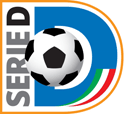 ELENCO CALCIATORI CON NUMERAZIONE FISSA SULLA MAGLIASOCIETA’_____________________________ CAMPIONATO JUNIORES	Si comunica che la scrivente società ha assegnato i sottoelencati numeri di maglia ai propri calciatori tesserati così come di seguito indicato:_____________, li ______________	IL PRESIDENTETIMBRO	_____________________N° MAGLIANOME COGNOMEDATA DI NASCITAMATRICOLA